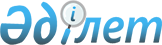 Об утверждении цен на работы, услуги, производимые и (или) реализуемые республиканским государственным предприятием "Центр по недвижимости" Министерства юстиции Республики Казахстан
					
			Утративший силу
			
			
		
					Приказ Министра юстиции Республики Казахстан от 31 марта 2015 года № 192. Зарегистрирован в Министерстве юстиции Республики Казахстан 26 мая 2015 года № 11190. Утратил силу приказом Министра юстиции Республики Казахстан от 28 января 2016 года № 45

      Сноска. Утратил силу приказом Министра юстиции РК от 28.01.2016 № 45 (вступает в силу с 01.03.2016).      В соответствии с пунктом 5 статьи 5 Закона Республики Казахстан «О регистрации залога движимого имущества», ПРИКАЗЫВАЮ:



      1. Утвердить прилагаемые цены на работы, услуги, производимые и (или) реализуемые республиканским государственным предприятием «Центр по недвижимости» Министерства юстиции Республики Казахстан.



      2. Департаменту регистрационной службы и организации юридических услуг Министерства юстиции Республики Казахстан обеспечить:

      1) государственную регистрацию настоящего приказа в Министерстве юстиции Республики Казахстан и его последующее опубликование в официальных периодических печатных изданиях и в информационно-правовой системе «Әділет» в установленном законодательством порядке;

      2) размещение настоящего приказа на интернет-ресурсе Министерства юстиции Республики Казахстан.



      3. Контроль за исполнением настоящего приказа возложить на заместителя Министра юстиции Республики Казахстан Әбдірайым Б.Ж.



      4. Настоящий приказ вводится в действие по истечении десяти календарных дней после дня его первого официального опубликования.      Министр                                    Б. Имашев      «Согласовано»

      Министр национальной экономики

      Республики Казахстан

      ________________Е. Досаев

      «____»__________2015 года

Утверждены       

приказом Министра юстиции

Республики Казахстан  

от 31 марта 2015 года № 192 

Цены на работы, услуги, производимые и (или)

реализуемые республиканским государственным предприятием «Центр по недвижимости» Министерства юстиции Республики Казахстан

      1. Настоящие Цены разработаны в соответствии с Законом Республики Казахстан от 30 июня 1998 года «О регистрации залога движимого имущества» и определяют размер и порядок взимания платы за оказание информационных услуг по залогу движимого имущества, не подлежащего обязательной государственной регистрации Республиканским государственным предприятием «Центр по недвижмости» Министерства юстиции Республики Казахстан.



      2. Цены на работы, услуги:

      1) за выдачу свидетельства о регистрации залога движимого имущества, не подлежащего обязательной государственной регистрации исчисляется в размере тридцати тенге без учета налога на добавленную стоимость (далее - НДС);

      2) за исправление ошибок в регистрационных документах, допущенных по вине заявителя исчисляется в размере пятидесяти девяти тенге без учета НДС.



      3. Выписка из реестра залога движимого имущества, не подлежащего обязательной государственной регистрации осуществляется без взимания платы.

      Примечание:

      - плата за выдачу свидетельства о регистрации залога движимого имущества, не подлежащего обязательной государственной регистрации, а также за исправление ошибок в регистрационных документах, допущенных по вине заявителя, перечисляется юридическими и физическими лицами, в интересах которых совершаются указанные действия, на расчетный счет регистрирующего органа до подачи заявления;

      - в регистрирующий орган представляется квитанция или копия платежного документа о внесении платы за выдачу свидетельства о регистрации залога движимого имущества, не подлежащего обязательной государственной регистрации, а также за исправление ошибок в регистрационных документах, допущенных по вине заявителя;

      - выписка из реестра залога движимого имущества, не подлежащего обязательной государственной регистрации выдается по запросам органов прокуратуры, судов, органов дознания и следствия, по находящимся в их производстве делам, а также государственных органов, уполномоченных осуществлять контроль за регистрацией залога движимого имущества, и других лиц, которым право получения выписки из реестра залога предоставлено законодательными актами Республики Казахстан.
					© 2012. РГП на ПХВ «Институт законодательства и правовой информации Республики Казахстан» Министерства юстиции Республики Казахстан
				